Crack the Code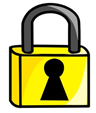 Multiplying and Dividing SurdsA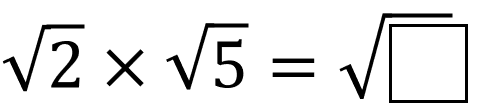 B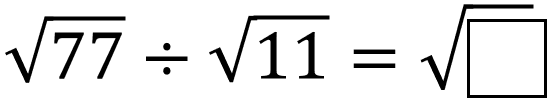 C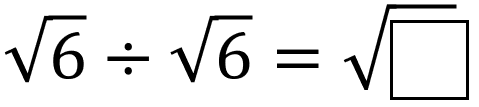 D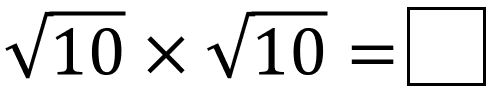 E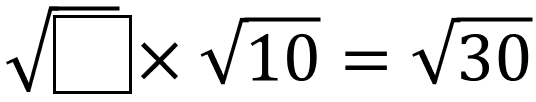 F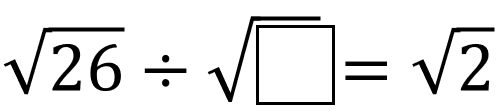 G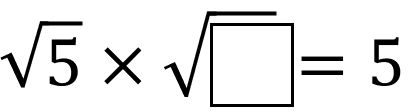 H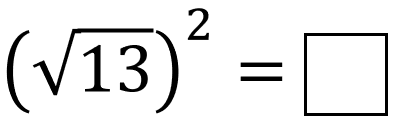 I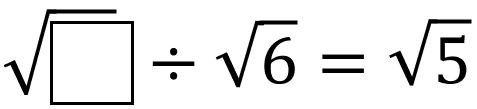 J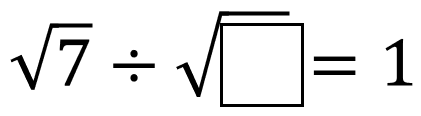 K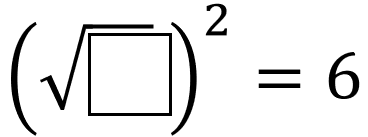 L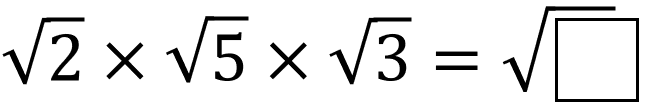 M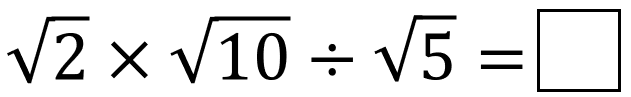 N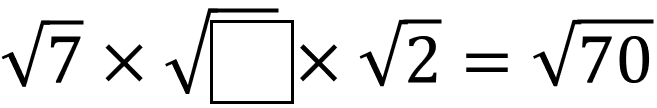 O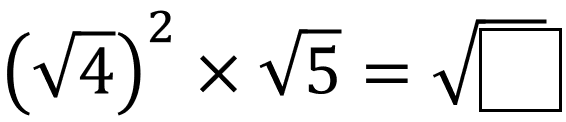 P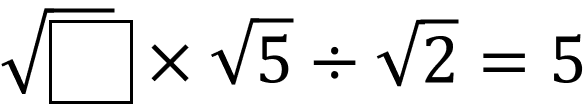 Q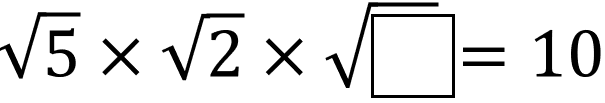 R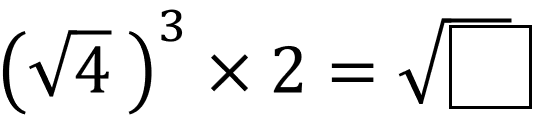 S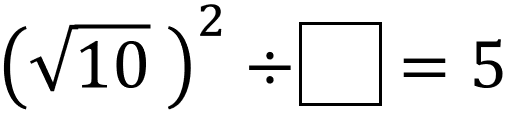 T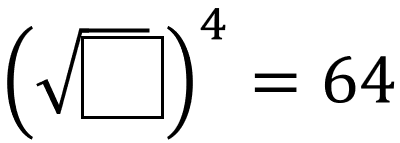 To get the three-digit code, add together all your answers.To get the three-digit code, add together all your answers.To get the three-digit code, add together all your answers.To get the three-digit code, add together all your answers.